VlastivedaMeno:Priezvisko:Trieda: 6.AVypracoval (a): Mgr. Martina Krajčovič IľkováDomáce úlohy od 11.01.2021 – 15.01.2021Opakovanie Štátne symboly Slovenskej republikyPospájaj obrázky so správnymi názvami a správne ich vymaľuj. 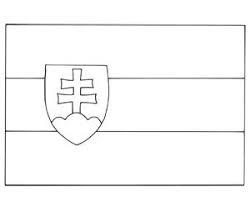 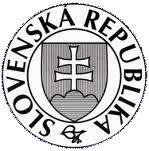 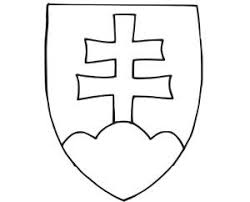 štátna vlajka SR                                štátna pečať SR                     štátny znak SR Označ správne:Janko Matúška je autorom hymny SR.    áno – nie 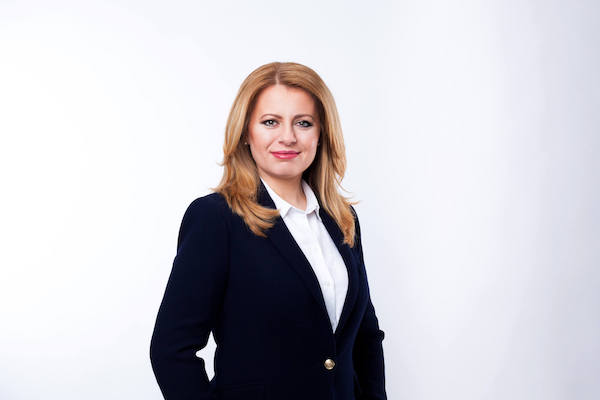 Prezri si fotku a dopíš: Jej meno: _______________________________________ Jej funkcia : ______________________________________ Jej symbol: ______________________________________Opakovanie Štátna hymnaŠtátnu hymnu Slovenskej republiky tvoria prvé dve slohy piesne Nad tatrou sa blýska, ktoré zložil Janko Matuška. Štátna hymna sa používa pri oslavách štátnych sviatkov. Víťazstvo športovcov na medzinárodných podujatiach býva ocenené aj hraním hymny.Nad Tatrou sa blýska, hromy divo bijú,
zastavme ich, bratia,
veď sa ony stratia,
Slováci ožijú.

To Slovensko naše posiaľ tvrdo spalo,
ale blesky hromu
vzbudzujú ho k tomu,
aby sa prebralo.Prepíš text:_____________________________________________________________________________________________________________________________________________________________________________________________________________________________________________________________________________________________________________________________________________________________________________________________________________________________________________________________________________________________________________________________________________________________________________________________________________________________________________________________________________________________________________________________________________________Opakovanie 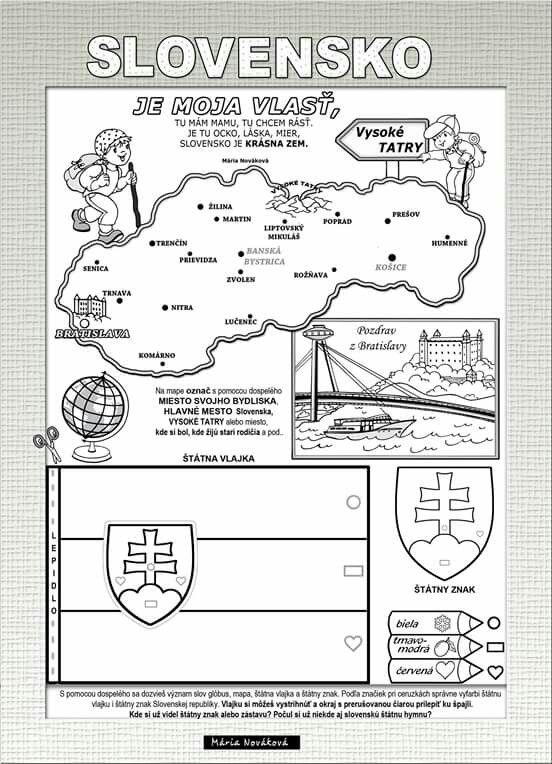                                                          ● rozprestierajú sa na juhu od Tatier                                                                                                                                  ●  pramenia tu mnohé potoky a rieky –                                                                                                                                             Čierny Váh – pramení pod Kráľovou hoľou● Ďumbier – najvyšší vrch Nízkych Tatier                                                                                                                                                              ● nachádzajú sa tu Demänovské jaskyne -                                                                                                                                                                   Demänovská jaskyňa slobody                                                                                                                                                                 Demänovská ľadová jaskyňa● Chopok – obľúbený vrch turistov a lyžiarov                                                      ● NAPANT – Národný park Nízke Tatry                                                                                                                                                            – najväčší národný park Slovenska                                                                                  ● turistika, rekreácia, športy*Rozprávaj podľa pojmovej mapy.  Vlastiveda – opakovanieDoplň vhodné slová alebo si vyber správne slovo z dvojice slov : Slovania prišli na naše územie v ___________storočí.Obydlia Slovanov sa volali zemnice / zimnice.Slovania svojho vodcu nazývali kráľ / náčelník.Najvyšší boh Slovanov sa volal_______________.Ktorý zo solúnskych bratov prevzal meno Cyril? Konštantín / MetodKonštantín a Metod šírili _______________ na Veľkej Morave.Kráľ sa po latinsky povie __________.Najvýznamnejší veľkomoravský panovník bol Rastislav / Svätopluk.Uhorsko vzniklo v __________ storočí.10. Prvý uhorský kráľ sa volal _______________ I.11. Napíš aspoň dva starobylé názvy Bratislavy ______________,  _______________.Mária Terézia panovala v ______ storočí.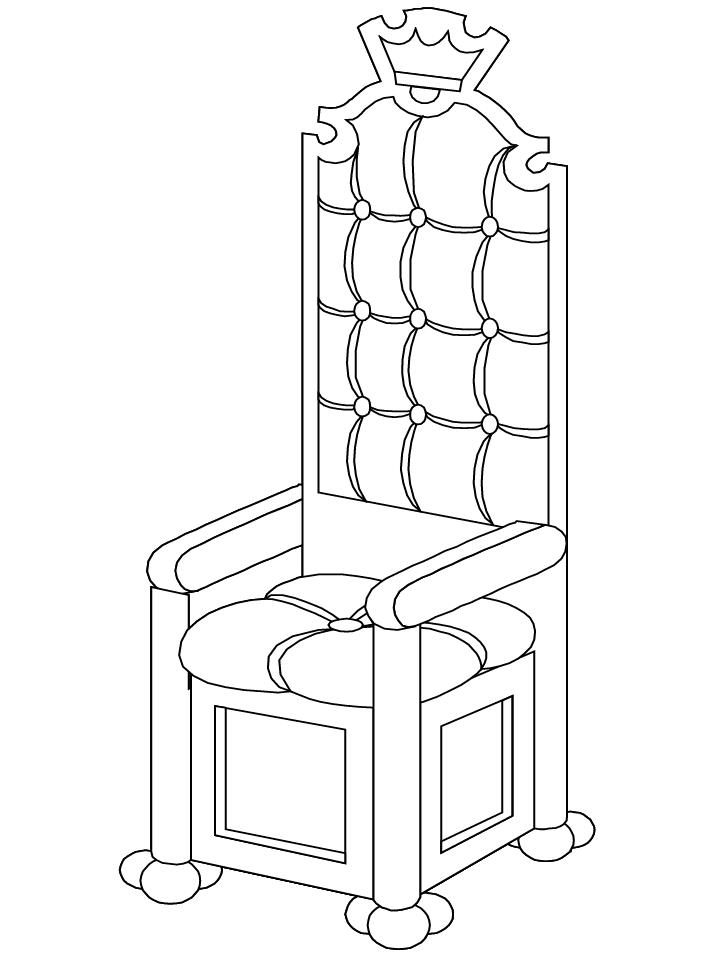 Stala sa slovenskou/uhorskou kráľovnou.Žila vo Viedni/v Prahe.Mala ____ detí.Prikázala pestovať paradajky, papriku / zemiaky, kukuricu. 